Отчет о деятельности компании Pöttinger: Отрадные результаты в кризисный годФинансовый год 2019/2020 характеризуется лишь небольшим спадом В 2019/2020 финансовом году оборот австрийского семейного предприятия Pöttinger составил 366 млн. евро, что является вторым по величине показателем с момента основания компании. Это на 4 % меньше по сравнению с предыдущим, рекордным годом, однако на 3 % выше показателя двухгодичного периода. Несмотря на относительно небольшой спад, в среднем по отрасли компания входит в число лидеров европейского рынка. Доля экспорта продукции Pöttinger составляет 90 %. Компания достигла такого высокого показателя на международной арене благодаря штату высококвалифицированных мотивированных сотрудников численностью более 1900 человек, а также широкому ассортименту инновационной продукции и крупным инвестициям. В этому году около 70% всего объема продаж пришлось на кормозаготовительную технику; доля машин для почвообработки и посева составила 30 % оборота. Компания Pöttinger сумела обеспечить высокое качество обслуживания и поставки запчастей даже в условиях кризиса. Рост продаж в сегменте запасных частей составил 7 %.Почти 60 % от общего оборота приходится на Германию, Францию, Австрию, Польшу, Чехию и Швейцарию. Германия, с долей оборота 19 %, и Франция – с 15 % снова являются крупнейшими рынками сбыта. Уровень продаж на обоих этих рынках за прошедший период почти не изменился. Наряду с Германией и Францией Австрия остается одним из самых  крупных рынков сбыта. Доля Австрии в общем обороте за прошедший финансовый год составила 10 %. Сокращение продаж из-за пандемии коронавируса в некоторых европейских государствах удалось частично компенсировать за счет увеличения оборота в заокеанских странах: Австралия и США с приростом в 68 % и 67 % соответственно являются в этом плане абсолютными лидерами. Европейские страны, такие как Бельгия, Дания и Швеция, некоторые страны СНГ (Казахстан и Беларусь), а также Китай и Япония тоже демонстрируют рост оборота. Надо отдать должное дочерним компаниям и региональным партнерам по сбыту, которые проделали большую работу в этом направлении.Мы по-прежнему настроены оптимистично, ведь сельское хозяйство нужно каждому «Благодаря команде таких преданных своему делу сотрудников, готовых и способных быстро приспосабливаться к новым обстоятельствам, и успешному сотрудничеству с международными партнерами по сбыту компания может преодолеть любые трудности предстоящих лет», – говорит об устойчивой бизнес-стратегии Грегор Дитахмайр (Gregor Dietachmayr), пресс-секретарь правления компании.  Сохранить оборот практически на прежнем уровне удалось благодаря инновационной продукции и новаторским решениям в сельскохозяйственных процессах, которые позволяют придерживаться главной цели – обеспечивать отличные результаты работы. «Залог нашего успеха в будущем – это создание современных рабочих мест, дальнейшее развитие стратегии в области цифрового сельского хозяйства, ответственное обращение с ресурсами и экономичность нашей продукции. На данный момент никто не может предсказать, как будут развиваться события. Однако мы предполагаем, что к концу календарного года ситуация на рынке наладится», — убежден Дитахмайр. 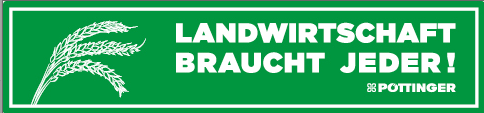 Предварительный просмотр фото:Другие оптимальные для печати фотографии можно найти здесь: https://www.poettinger.at/presse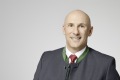 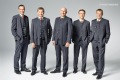 Маг. Грегор Дитахмайр, пресс-секретарь правленияСлева направо: дипл. инж. Йорг Лехнер, д-р Маркус Балдингер, маг. Грегор Дитахмайр, маг. Вольфганг Мозер, маг. Герберт Вагнерhttp://www.poettinger.at/de_in/Newsroom/Pressebild/4063https://www.poettinger.at/de_at/Newsroom/Pressebild/4062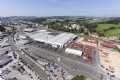 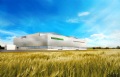 Производственный объект Pöttinger с высоты птичьего полетаНовый сборочный завод в Санкт-Георгене, Австрияhttps://www.poettinger.at/de_at/Newsroom/Pressebild/1667https://www.poettinger.at/de_at/Newsroom/Pressebild/4509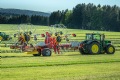 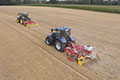 Новинка 2021 года: четырехроторный валкообразователь TOP 1403 C 4Культиватор SYNKRO с сеялкой TEGOSEMhttps://www.poettinger.at/de_in/Newsroom/Pressebild/4540https://www.poettinger.at/de_at/Newsroom/Pressebild/4188